.ROCK BACK RIGHT, REPLACE, FORWARD RIGHT, ½ LEFT, FORWARD RIGHT, ROCK FORWARD LEFTROCK BACK RIGHT, LEFT BACK, ¼ RIGHT SIDE RIGHT, CROSS, ¼ LEFT BACK RIGHT, ¼ LEFT SIDE LEFTRIGHT CROSS, LEFT SIDE ROCK, REPLACE, LEFT CROSS, ¼ LEFT BACK, ¼ LEFT SIDE LEFTRIGHT CROSS ROCK, REPLACE, SIDE RIGHT, LEFT CROSS ROCK, REPLACE, SIDE LEFTRIGHT CROSS, ½ LEFT, HOLD, SIDE LEFT, RIGHT CROSS, SIDE LEFTRIGHT CROSS ROCK BEHIND, REPLACE, ¼ LEFT BACK, ¼ LEFT FORWARD LEFT, RIGHT CROSS ROCK, REPLACESIDE ROCK RIGHT ½ RIGHT, SIDE LEFT, ROCK SIDE RIGHT, SIDE ROCK LEFT ½ LEFT, SIDE RIGHT, ROCK SIDE LEFTSIDE RIGHT ¼ RIGHT, FORWARD LEFT, ½ RIGHT, FORWARD LEFT, TOGETHER, TOGETHER, BACK RIGHT, BACK LEFT, HOLDREPEATTAGAfter 2nd wallRESTARTAfter count 48 on the wall following the tag, restart from the beginning of the danceFalling Apart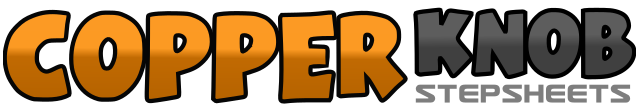 .......拍数:51墙数:2级数:Intermediate waltz.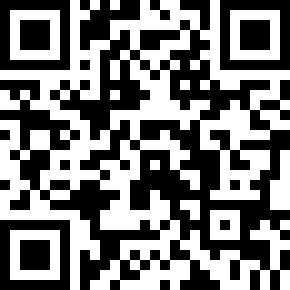 编舞者:Terry Hogan (AUS)Terry Hogan (AUS)Terry Hogan (AUS)Terry Hogan (AUS)Terry Hogan (AUS).音乐:No Place To Go - Davis DanielNo Place To Go - Davis DanielNo Place To Go - Davis DanielNo Place To Go - Davis DanielNo Place To Go - Davis Daniel........1-3Rock-step right backward, replace forward onto left, step right forward4-6Make ½ pivot turn left onto left, step forward right, rock-step forward left7-8Rock backward onto right, step left back9-10Make ¼ turn right and step right to the side, step left across right11-12Make ¼ turn left and step right backward, make ¼ turn left and step side left13-15Step right across left, rock-step left to the side, replace weight onto right16-18Step left across right, make ¼ turn left and step right backward, make ¼ turn left and step side left19-21Cross-rock right over left, replace weight onto left, step side right22-24Cross-rock left over right, replace weight onto right, step side left25-27Step right over left, unwind making ½ turn left, hold with weight over right28-30Step side left, step right over left, step side left31-33Rock-step right across behind left, replace weight onto left, make ¼ turn left and step right backward - facing front34-36Make ¼ turn left and step left slightly forward, cross-rock right over left, replace weight onto left37-39Rock sideward onto right and make ½ turn right, step side left, rock/replace weight sideward onto right - facing 3:0040-42Rock sideward onto left and make ½ turn left, step side right, rock/replace weight sideward onto left - facing 9:0043-45Rock/replace side onto right and make ¼ turn right, step left forward, make ½ pivot turn right onto right46-48Step left forward, step right beside left, step left in place49-51Step backward right, left, hold allowing right toe to drag back1-3Rock-step right backward, replace forward onto left, step forward right4-6Step forward left, right, make ½ pivot turn left onto left7-9Step forward right, step left beside right, step right in place10-12Step forward left, rock-step right forward, replace back onto left13-15Step backward right, left, hold allowing right toe to drag back